Your favorite little person has asked you to create an invitation for a Fall/Harvest Celebration. They are afraid of scary things so they don’t want any monsters, blood or gore. You have agreed to not only create the invitation but assist with the celebration. You will:Research Fall/Harvest celebrations for activities suitable for youth 4-6 years old. Make sure they are not scary or gory. Create an invitation on a 2-sided 8 x 5.5 card and include the following information.Who: Gene SmithWhat: Fall celebrationWhen:	Saturday, November 1, 2014 – 1:00 p.m. to 4:00 p.m.Where: Hope FieldRequirementsPoints PossiblePoints Deducted.5” margins all the way around5At least three clipart graphics15At least one page border 10At least five age appropriate activities listed on the back5At least one object with transparency applied (watermark)5At least one harvest themed WordArt element5At least three shapes inserted 15Original logo included and your name listed as the contact10Spelling/grammar10Salesmanship and Overall Appearance10Submitted by October 24, 201410TOTAL100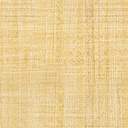 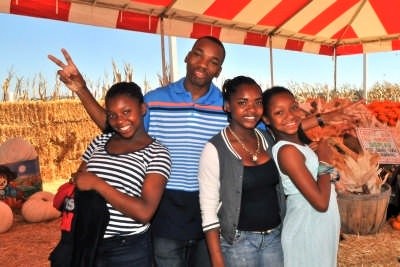 